Муниципальное общеобразовательное учреждение  «Кочетовская СОШ имени В. А. Закруткина»«Слуга Царскаго Пресветлаго Величества,надворный советник,Римский кавалер и Иллирический шляхтич».Номинация: историческая (реферат).Оськина Ксения ПавловнаУченица 10 классаМОУ  «Кочетовская СОШ имени В. А. Закруткина»Станица Кочетовская, Семикаракорского районаРостовской области, 346633                                                              Паспорт 6008 135541 Выдан:26.02 .2008г.                                                                              МО УФМС России по Ростовской области                                                                                    в г. СемикаракорскеРуководитель: Чухнова Л. А.Учитель историиМОУ « Кочетовская СОШ имени  В. А. Закруткина» Телефон: 89281575439Станица Кочетовская2011  г                                                             Оглавление:1.Введение  - стр. 3 2.Дипломат нового времени – стр. 5 3.Заключение – стр.9 4.Литература – стр.115. Приложения – стр. 12                             Введение.Рубеж XVII-XVIII вв. является важным периодом в истории внешней политики России. Громадная территория России была фактически лишена удобных морских путей. В этих условиях первостепенное значение для судеб Российского государства приобретала борьба за выход к морю. От ее успеха во многом зависело преодоление экономической отсталости страны.Сложная внешнеполитическая деятельность, которая развернулась при Петре I, требовала реорганизации учреждения, ведавшего международными сношениями, и создания новых дипломатических кадров. Доморощенные дипломаты с их приемами, выработанными на ходу, уже не были пригодны для новых задач внешней политики, выдвинутых сложной международной обстановкой начала XVIII века. При Петре вся дипломатическая служба реорганизуется по западноевропейскому образцу. В иностранных государствах образуются постоянные дипломатические миссии, отсутствие которых давало себя так сильно чувствовать еще в XVII веке. Европейские порядки не сразу прививались в русской дипломатической среде. Под новой оболочкой продолжали держаться старые навыки местничества и понятия чести. Из иностранной практики черпались в первую очередь соответствующие стороны этикета. Ко второй половине царствования Петра уже вырастает новое поколение умелых и тонких дипломатов, которые отлично ориентировались в международных отношениях и действовали и с большой ловкостью, и с несомненным тактом. Инструкция, данная в 1718 г. Петром уполномоченным на Аландском конгрессе, является, несомненно, образцом дипломатического такта и искусства. Здесь решалась судьба России и ее укрепления на Балтийском море.С расширением сферы дипломатической деятельности функции русских дипломатов при Петре чрезвычайно усложнились. С большим мастерством использовала петровская дипломатия те внутренние противоречия, которые имелись в неприятельских странах. Вмешательство во внутренние дела соседних государств было обычным средством воздействия на их политику.Деятельность русской дипломатии второй половины XVIII века не ограничивалась внешнеполитическими успехами. Ей принадлежит видное место в разработке принципов международного права. Акт о вооруженном нейтралитете лег в основу общепризнанного международного морского права. Конвенция с Турцией 1783 г. устанавливала принципы консульского права, также получившие международное признание.  Дальнейшее укрепление положения России и признание ее авторитета на международной арене было бы невозможно без ярких, выдающихся и очень хорошо подготовленных дипломатов, способных самостоятельно принимать решения согласно сложившимся обстоятельствам.  Имена многих из них со временем были незаслуженно забыты, изменившееся положение России в Европе и в мире требовало иных подходов в решении внешнеполитических задач. Но все новое - это хорошо забытое старое, и, возможно, некоторые принципы внешней политики, разработанные в то время, могут послужить и сейчас примером  для современных дипломатов. Настоящая работа посвящена деятельности  политика эпохи Петра Великого, предложившего новые способы и направления ведения дипломатической работы в целях отстаивания интересов России на международной арене. Имя его – Савва Лукич Владиславич- Рагузинский. Литературных и исследовательских трудов о деятельности Саввы Лукича  в научной литературе немного. Его имя и основные направления деятельности упоминаются лишь  в работах, посвященных соратникам Петра Великого в связи с  характеристикой петровского времени и становлением новой России. В монографии Э.В. Демина «Соратники Петра 1 в Забайкалье» имеется глава, посвященная деятельности Рагузинского  на Востоке страны, на вновь присоединенных и осваиваемых землях.  Наиболее полное исследование  предлагает Н. И Павленко в работе «Савва Лукич Владиславич – Рагузинский», где опираясь на архивные документы и эпистолярные источники раскрывает роль Рагузинского в истории России первой половины 18 века.Цель предлагаемой работы – исследование деятельности С. Л. Рагузинского в дипломатической сфере, его роли в укреплении международного положения России и заслуг перед Отечеством. Для работы над темой были использованы вышеназванные монографии, а также архивные документы и материалы, приведенные в Интернете.                                    Дипломат нового времени.Граф Савва Лукич Рагузинский незаслуженно забыт нашими современниками. А между тем, он был одним из ближайших сподвижников Петра Великого. Дипломат, разведчик, экономист, талантливый предприниматель  он  много сделал для России и Санкт-Петербурга в частности.Его настоящее имя- Савва Владиславич. Он  появился на свет в городе Херцег-Нови между 1664 и 1670 годом – точная дата неизвестна. Он был подростком, когда бандиты напали на родовое имение и разорили его. Семья бежала в Дубровник, (отсюда и его псевдоним-Рагузинский, ибо Дубровник в то время звался Рагузой), который в то время был вассалом Османской империи. Трагедия оставила глубокий след в душе юного Саввы, и он на всю жизнь затаил ненависть к угнетателям сербского народа.  Православный серб,  он получил в Дубровнике, Италии и Франции отменное образование,  организовал собственное торговое предприятие в Константинополе  и вскоре предложил свои услуги российскому посольству, предоставив ему тексты секретных договоров Турции с западноевропейскими странами.В 1702 году Савва Рагузинский отправляется в Россию – морем, несмотря на запреты турецких властей. В Россию он привозит труд «Изучение дороги Чёрным морем в Москву», в котором подробно описывает порты, гарнизоны, их вооружение, места базирования флота, сообщает другие сведения разведывательного характера.В России он встречается с Петром, который доверился письму  П.Толстого: «Савва человек добр и до сего времени усердно в делах великого государя работал, и видится, что и впредь желание имеет служить верно». За «черноморскую разведку» Рагузинскому назначают пенсион в 325 рублей ежегодно, жалуют в Москве дом на Покровке и право беспошлинной торговли сроком на десять лет. Несколько позже «жалованная грамота» будет продлена на целый век!В 1703 - 1708 гг. Рагузинский был тайным агентом украинского гетмана И. Мазепы в Турции. После этого Владиславич вернулся в Константинополь, где продолжил разведывательную деятельность в пользу России, однако в  1704году под угрозой смертной казни был вынужден бежать из Турции. Пред этим он приобрел в подарок Петру на невольничьем рынке Константинополя «арапчонка» Ибрагима Ганнибала, подарив тем самым России великого Пушкина. В автобиографии А.П. Ганнибал  пишет: «В  Россию из Царьграда при графе Савве Владиславиче Рагузинском, волею своею, в малых летах  привезён в Москву, в дом блаженная и вечно достойная памяти Государя Императора Петра Великого». 13 июля 1707 года, в Вильне,  Государь крестил вместе с польской королевой Христиной Эбергардиной,  супругою короля Августа II, маленького Ибрагима в православную веру. Крещение происходило в Пятницкой церкви, где и поныне имеется мемориальная доска об этом событии. А.С. Пушкин в своей биографии пишет: «В крещении наименован был Петром; но как он плакал и не хотел носить нового имени, то до самой смерти назывался Абрамом». При крещении Пётр Великий дал Абраму фамилию Ганнибал, в память знаменитого полководца — защитника Карфагена. Эта фамилия стала прозвищем Абрама, однако к этой фамилии много позднее пришёл сам Абрам Петрович. Эта версия подтверждается и тем, что, как следует из документов о Ганнибале, эта фамилия «арапа Абрама» встречается только после возвращения его из Франции в 1722 г.По возвращении в Россию Рагузинский активно участвует в укреплении экономики страны. В частности, по его инициативе была проведена первая отечественная инфляция, выразившая во введении разменной медной монеты.Во время подготовки Полтавской битвы он участвует в снабжении российской армии, а также добывает сведения о том, что Османская империя не выступит на стороне Карла XII.За это Петр наградил его тремя имениями, принадлежавшими ранее предателю Мазепе.В 1711 году он выступает  с инициативой Прусского похода, главная цель которого – освобождение славянских народов Балканского полуострова от турецкого ига. После неудачи похода он заключает с турками крайне выгодный мир, позволивший России сохранить силы для дальнейшей борьбы.После этого Петр направляет Рагузинского  в Италию. Здесь тот ведет переговоры с папой Климентом XI и попутно наблюдает за обучением русских художников, моряков и других специалистов, заказывает скульптуры для Летнего сада, отправляет в Петербург итальянских специалистов, редкостные строительные материалы, инструменты и приборы для мастерской Петра. В подарок от папы Рагузинский  лично получает античную статую Венеры Таврической, ныне хранящуюся в Эрмитаже.После смерти папы Климента Рагузинский возвращается в Петербург, откуда вскоре после похорон Петра отправляется во главе большого посольства в Китай.24 февраля 1725 года Екатерина I жалует Савву Рагузинского графским титулом, а уже 18 июня отправляет во главе дипломатической миссии в Китай. Это был его последний подвиг во славу России: началась интенсивная торговля с восточной империей, были установлены границы, созданы регулярные воинские формирования из бурят…По пути он основывает город Троицкосавск (ныне Кяхта), организует регулярное бурятское казачье войско. В  результате длительных переговоров с китайским императорским двором подписывается  так называемый Кяхтинский договор, который не только определяет границу России и Китая, но устанавливает правовые отношения между двумя императорами, длившиеся полтора века.21 октября (1 ноября) 1727 г. в торговом форпосте Кяхта (ныне центр Кяхтинского района Республики Бурятия) русским послом С. Л. Владиславичем-Рагузинским и уполномоченными китайского правительства Чабиной, Тегутом и Тулишеном был заключен договор об установлении границ между Россией и Китаем, который зафиксировал русско-китайскую границу, определённую Буринским договором 1727 г. Буринский договор, вошедший как составная часть в Кяхтинский договор, регулировал только вопрос о русско-китайской границе, которая была определена по р. Кяхте со стороны России и горой Орогойта со стороны Китая. Для его реализации была проведена геодезическая съемка труднодоступных районов Южной Сибири, картографирована вся новая русско-китайская граница.Кяхтинский русско-китайский договор завершил  трёхлетние переговоры в Пекине. Он предусматривал право регулярной посылки русских торговых караванов в Пекин, уточнял условия русской торговли с Китаем, в том числе, разрешал устройство беспошлинного менового торга возле Нерчинска и в Кяхте. Было узаконено постоянное пребывание в Пекине российской духовной миссии.Кяхтинский договор 1727 г. урегулировал нерешённые проблемы между Россией и Цинской империей, способствовал длительной стабилизации политической обстановки на Дальнем Востоке и обеспечил правовую основу русско-китайских отношений до середины XIX в.По возвращению в Петербург Рагузинский становится действительным статским советником, кавалером ордена Святого Александра Невского, однако  его постигает судьба многих «птенцов гнезда Петрова» - забвение и отставка от государственных дел.  Борьба за власть придворных группировок при Петре Втором и Анне Иоанновне выдвинула других политиков, с другими ориентирами и  принципами ведении внешней политики.Савва Рагузинский скончался в 1738 году на своей мызе Матокса  (ныне деревня Матокса Всеволского района). Бывшего блестящего дипломата и разведчика похоронили в Благовещенской церкви Александро-Невской Лавры, чего удостаивались немногие государственные деятели. Здесь он покоится и по сей день, но лишь единицы из многочисленных посетителей Лавры, читая надписи на могильных плитах, знают о том, какие заслуги перед Россией и ее народом имеет Савва Лукич Владиславич – Рагузинский. Заключение.Вопросы внешней политики, дипломатии, решения спорных вопросов путем переговоров и заключения взаимовыгодных договоров всегда привлекали внимание исследователей. Не является исключением и сегодняшнее время. Сейчас, как никогда эти вопросы особенно актуальны. Глобализация, новые направления и приоритеты внешней политики, новые ее концепции требуют тщательного изучения всех возможностей предотвращения локальных и глобальных конфликтов. Конечно, сейчас изменились условия для ведения внешнеполитической деятельности, имеются у стран другие союзники и намечаются новые связи, но политику вершат люди. От того, какие будут выбраны методы политической деятельности, насколько окажутся подготовленными дипломаты и как они смогут проявить свои личностные качества, представляя интересы своей страны, будет зависеть отношение к нам со стороны других стран. Исторический опыт показывает, что подготовленный дипломат, оказавшийся в нужное время и в нужном месте, подчас может сделать больше, чем многие политики в ходе своей длительной деятельности. Вспомним успехи дипломатии, основанные на личном обаянии, харизматичности и, конечно, профессионализме представителей России. М. М. Сперанский: Наполеон предлагал Александру Первому обменять «этого маленького незаметного  человека» на любую завоеванную им страну. Сказано было в шутку, но в каждой шутке есть доля правды.А. П. Ермолов: бравый генерал, воин, но и блестящий дипломат. Он был назначен командиром Отдельного Грузинского корпуса и управляющим по гражданской части на Кавказе. Новая тактика, выбранная Ермоловым в отношении местного населения, дала положительные результаты – снизилась напряженность, стало меньше потерь, население стало относиться к России с большим доверием.И негативный пример: русский посол вТурции А.Меньшиков. Его поведение в турецком Диване (Парламенте) ускорило начало Крымской войны, которой так добивался Николай Первый, и восстановило против России Англию и Францию.Начало русской дипломатии нового времени было заложено в очень сложный и противоречивый период для России - в петровскую эпоху. Русские дипломаты того времени действовали на свой страх и риск, отправлялись в мало изученные страны, присматривались к порядкам и обычаям новых мест, делали для себя выводы, учились и блестяще справлялись со своими обязанностями – представляли и отстаивали интересы России. Дипломатов – профессионалов было мало, но они заложили основы для подготовки политиков нового поколения. Одним из таких блестящих профессионалов того времени был Савва Лукич Владиславич – Рагузинский, серб по национальности, русский по духу и культуре, человек, опередивший свое время в выборе методов ведения внешней политики. Становление новой России при Петре Первом требовало такой деятельности, но с уходом Петра услуги Рагузинского не понадобились, так как  у власти оказались ретрограды, использовавшие старые способы политического управления. И все же, заслуги Рагузинского перед Россией велики – договоры с Папой Римским, Китаем, Швецией; налаживание отношений с бурятами, которые стали частью российского этноса; культурные ценности, подаренные лично ему  правителями других стран и, наконец, А. П. Ганнибал – стали достоянием России на долгие века.Список использованной	 литература:1.Дёмин Э. В. "Соратники Петра I в Забайкалье"//Молодёжь Бурятии. 14 февраля 1978 2.Павленко Н. И. "Савва Лукич Владиславич-Рагузинский"// Сибирские огни. 1978, №3 3.Путевой журнал С. Л. Владиславича-Рагузинского. 1725 г.4.Русско-китайские отношения в XVIII веке. Материалы и документы. Москва, Наука 1990 г.5.А.В. Торкунов. «Современные международные отношения» 2009г.6.Отписка Киевского губернатора А. А. Гулица в Посольский прказ. 1704г. октября 31.7.Письмо Русского посла П. А. Толстого главе Посольского проказа Ф, А.Головину.8.Письмо торгового агента России С. Л. Владиславича – Рагузинского к Н Спафарию.1704 г. июня 29.                                                                                                        Приложение №1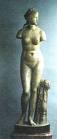 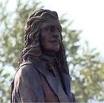 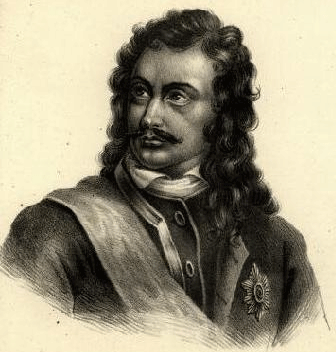                                 Приложение №2Приложение №2.                               Приложение №3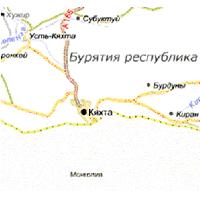                                                                                                             Приложение №4Письмо русского посла в Константинополе П. А. Толстого главе Посольского приказа Ф. А. Головину:
«Государь мой милостивой Федор Алексеевич, здравие тебе, государю моему, и всяких благ желаю во многие лета».

Господин Сава Владиславич сказал мне, что милость твоя изволил ему приказать купить двух человек арапов. 

И по тому твоему, государя моего, повелению он, Сава, арапов двух человек купил, и я их с его Савиным человеком отпустил к милости твоей, государя моего, чрез Мутьянскую землю и дал им проезжей лист, чтоб им от Киева до Москвы давать подводы.

А к господарям к мутьянскому и к волоскому и к господину стольнику мутьянскому писал от себя с прошением, чтоб оных управили безопасно довесть до Киева.

И надеюсь, что при помощи божией до милости твоей, государя моего, оные довезены будут сохранно.

А господин Сава отпущен от меня на одном бастименте [т.е. корабле.] в Азов, и с ним к милости твоей, государя моего, писано о всем довольно. Слуга милости твоей, государя моего,

Петр Толстой, челом бью

Из Константинополя, июля в 22 день 1704-го.                                                                                                       Приложение №5Письмо торгового агента России в Константинополе С. Л. Владиславича-Рагузинского к Н. Спафарию 1704 г., июня 29

"Хотя и господин посол будет писать об моих делах пространно, однакож и ты нижайший ему от мене поклон скажи и объяви, что бумага хлопчатая, которую приказано мне промыслить, также и полоненика окупленного по его приказу [промыслил].

При сем и двух мальчиков арапов промыслил и чаю, что вскоре в Мултянскую землю пришлю их, и буде здравы, приедут, чаю, будут годны его превосходительству.

Верь мне, друже мой, что зело трудно сие делать и из Турецкой страны вытащити их.

Как и сам я его превосходительству сказал, токмо бог и чистота сердечная в том мне способствовала.
Пиши ко мне, как продаются на Москве кумачи и бумага красная и белая бумага хлопчатая, потому, что в сих трех товарах вся торговля моя состоится.

При сем еще будет у мене 30 или 40 бочек вина преизрядного, из Адриатского моря привезено. Пиши ко мне, где лучше продать, тамо ли или в Азове, и паки здравствуй.                                                                                               Приложение №6Отписка киевского губернатора А. А. Гулица в Посольский приказ
1704 г., октября 31

"Великому государю царю и великому князю Петру Алексеевичу всеа Великия и Малыя и Белыя России самодержцу холоп твой, Андрей Гулиц, челом бьет.

В нынешнем 1704-м году октября в 8 день приехали в Киев из Царяграда торгового человека галацкого жителя Савы Владиславова люди ево, сербеня Андрей Васильев, Костянтин Янов, да с ними три человека арапов, и объявили мне, холопу твоему, проезжее письмо от твоего великого государя посла, ближнего стольника и наместника алаторского, от Петра Андреевича Толстова, пребывающего при дворе салтанова величества турского, за его печатью.

А в письме его написано; когда они достигнут твоего великого государя Российского государства богоспасаемого града Киева, приняти б их с любовным приветствованием, и дав им довольно подвод и от города до города проводников, отпустить безо всякого задержания к Москве, чтоб они до Москвы допроважены были со всяким опасением и хранением.

И по твоему великого государя указу тех приезжих Савы Владиславова людей ево дву человек, да с ними трех человек арапов, дав им подводы и до Севска провожатого, киевского рейтара Юрью Островского, отпустил я, холоп твой, к тебе, великому государю, к Москве октября в 31 день нынешнего 1704-го году.

А отписку велел я, холоп твой, подать в твоем государственном Посольском приказе ближнему боярину Федору Алексеевичу Головину с товарищи.

На Л. 56 помета: "1704-го ноября в 13 день взять в книгу и приезжих Савиных людей допросить и написать для ведения в поход."